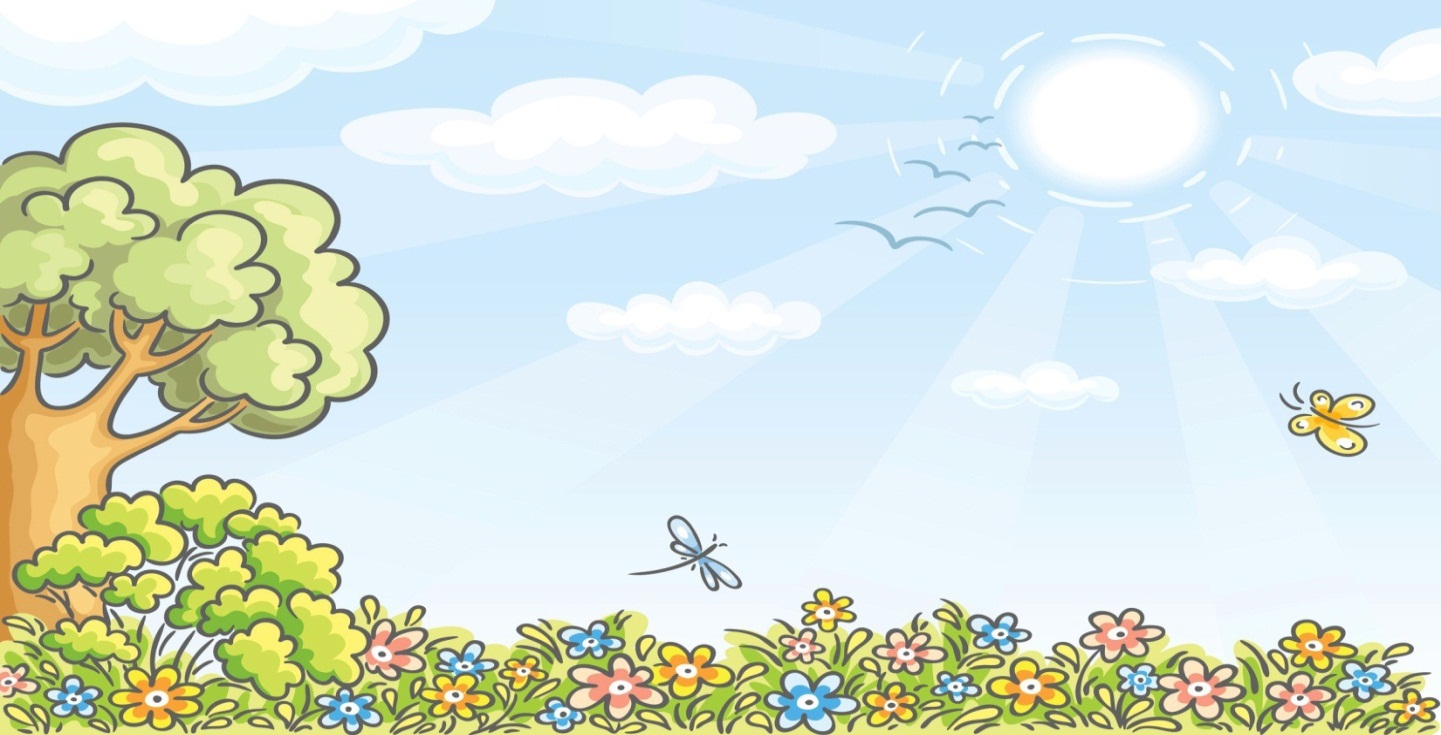 Registration for the workshops will now be online through www.caregistry.org . Create a log in if you have not already done so. When logged in follow the following steps to register for workshops:Click on the left tab titled Training CalendarUnder Sponsor Name type in Community Connection and click Search. The list of workshops will come up. Click on the circle next to the workshop you want to attend, then click View Event Details on bottom left corner.Finally, click on the Enroll Now tab. An email confirmation will be sent to you. La inscripción para los talleres será a través de www.caregistry.org . Cree un registro si aún no lo ha hecho. Una vez conectado, siga los siguientes pasos para registrarse en los talleres:Haga clic en la pestaña izquierda titulada Calendario de Capacitación Donde dice Nombre de Patrocinador favor de escribir Community  Connection  y haga clic donde dice Buscar. Aparecerá la lista de talleres.  Haga clic en el círculo junto al taller al que desea asistir y, a continuación, haga clic en Ver detalles del evento en la esquina inferior izquierda.  Finalmente, haga clic en la pestaña Inscribirse ahora. Se le enviará  un correo electrónico de confirmación.All dates are contingent upon participation /registrations. Please confirm dates beforehand.Todas las fechas están sujetas a participación/inscripción. Por favor de confirmar fechas con anterioridad.All dates are contingent upon participation /registrations. Please confirm dates beforehand.Todas las fechas están sujetas a participación/inscripción. Por favor de confirmar fechas con anterioridad.All dates are contingent upon participation /registrations. Please confirm dates beforehand.Todas las fechas están sujetas a participación/inscripción. Por favor de confirmar fechas con anterioridad.All dates are contingent upon participation /registrations. Please confirm dates beforehand.Todas las fechas están sujetas a participación/inscripción. Por favor de confirmar fechas con anterioridad.All dates are contingent upon participation /registrations. Please confirm dates beforehand.Todas las fechas están sujetas a participación/inscripción. Por favor de confirmar fechas con anterioridad.All dates are contingent upon participation /registrations. Please confirm dates beforehand.Todas las fechas están sujetas a participación/inscripción. Por favor de confirmar fechas con anterioridad.All dates are contingent upon participation /registrations. Please confirm dates beforehand.Todas las fechas están sujetas a participación/inscripción. Por favor de confirmar fechas con anterioridad.Date/FechaMarch       2018Marzo      2018TrainingEntrenamientoTime HoraTime HoraPresenter Presentado porLocation UbicaciónLocation Ubicación March 6th   Connecting Culture to   Infant and Toddler Care  ENGLISH   Connecting Culture to   Infant and Toddler Care  ENGLISH 6:30 p.m. – 8:30 p.m.Kitty YoungKitty YoungRoom 204 March 8th   Lead Prevention   ENGLISH  Lead Prevention   ENGLISH6:30 p.m. – 8:30 p.m.Kern County Department of Public HealthKern County Department of Public HealthRoom 201March 20th   Aprendiendo a través del riesgo   positivo Parte-1  Learning Through Positive Risk  ESPAÑOL  Aprendiendo a través del riesgo   positivo Parte-1  Learning Through Positive Risk  ESPAÑOL6:00 p.m. – 8:30 p.m.Rosa MartinezUC DavisRosa MartinezUC DavisRoom 101March 22nd   Aprendiendo a través del riesgo   positivo Parte-2  Learning Through Positive Risk  ESPAÑOL  Aprendiendo a través del riesgo   positivo Parte-2  Learning Through Positive Risk  ESPAÑOL6:00 p.m. – 8:30 p.m.Rosa MartinezUC DavisRosa MartinezUC DavisRoom 201